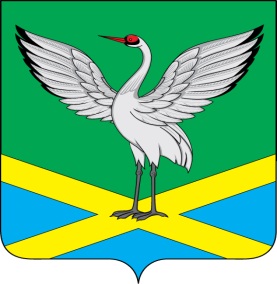 Советгородского поселения «Забайкальское»муниципального района «Забайкальский район»III-го созываРЕШЕНИЕот « 19 » июня 2014 г.				                                                    № 89«Об утверждении положения  о повышении квалификации муниципальных служащих Администрации городского  поселения «Забайкальское» муниципального района «Забайкальский район»В соответствии с п. 7 ч. 1 ст. 11 Федерального закона от 02.03.2007 N 25-ФЗ "О муниципальной службе в Российской Федерации", в целях реализации основного права муниципального служащего на повышение квалификации за счет средств местного бюджета, Совет городского поселения «Забайкальское» решил:Утвердить Положение о повышении квалификации муниципальных служащих Администрации городского поселения «Забайкальское» муниципального района «Забайкальский район».Опубликовать настоящее решение в информационном вестнике  "Вести Забайкальска".Настоящее решение вступает в силу со дня его опубликования в информационном вестнике  "Вести Забайкальска".Глава городского поселения «Забайкальское»                                    О.Г. ЕрмолинПриложение к решению 
Совета городского поселения «Забайкальское»
от « 19 » июня 2014 г. N 89ПОЛОЖЕНИЕ «О ПОВЫШЕНИИ КВАЛИФИКАЦИИ МУНИЦИПАЛЬНЫХ СЛУЖАЩИХ АДМИНИСТРАЦИИ ГОРОДСКОГО ПОСЕЛЕНИЯ «ЗАБАЙКАЛЬСКОЕ»
МУНИЦИПАЛЬНОГО РАЙОНА «ЗАБАЙКАЛЬСКИЙ РАЙОН»»1. Общие положения1.1. Настоящее Положение определяет порядок организации повышения квалификации муниципальных служащих органов местного самоуправления Администрации городского поселения «Забайкальское» Муниципального района «Забайкальский район».1.2. Настоящее Положение разработано в соответствии с Конституцией Российской Федерации, Федеральным законом от 06.10.2003 № 131-ФЗ "Об общих принципах организации местного самоуправления в Российской Федерации", Федеральным законом 02.03.2007 N 25-ФЗ "О муниципальной службе в Российской Федерации", Законом Забайкальского края 108 ЗЗК от 29 декабря 2008 года "О муниципальной службе в Забайкальском крае", нормативными правовыми актами Российской Федерации, Забайкальского края, Уставом городского поселения «Забайкальское», иными нормативными правовыми актами органов местного самоуправления.1.3. Повышение квалификации - это непрерывное обучение муниципальных служащих с целью обновления теоретических и практических знаний в соответствии с постоянно повышающимися требованиями к уровню квалификации и необходимостью освоения современных методов решения профессиональных задач.1.4. Основными принципами повышения квалификации являются обязательность, периодичность, целевая направленность.1.5. Повышение квалификации муниципальных служащих может осуществляться на основе муниципального заказа или договора с образовательными учреждениями высшего или дополнительного профессионального образования, имеющими соответствующие лицензию и государственную аккредитацию.2. Основания для повышения квалификации муниципальных служащих2.1. Основаниями для направления муниципальных служащих органа местного самоуправления - Администрации городского поселения «Забайкальское» на повышение квалификации являются:- назначение муниципального служащего на вышестоящую должность муниципальной службы, на должность муниципальной службы иной группы или специальности;- включение муниципального служащего в кадровый резерв на замещение вакантной должности муниципальной службы;- рекомендации аттестационной комиссии;- наступление очередного срока повышения квалификации;- ходатайство руководителя подразделения органа местного самоуправления.2.2. Направление муниципальных служащих органа местного самоуправления на повышение квалификации оформляется распоряжением Главы городского поселения «Забайкальское» с указанием сроков, места и формы обучения.
3. Финансирование повышения квалификации муниципальных служащих3.1. Повышение квалификации муниципальных служащих осуществляется за счет средств местного бюджета.3.2. За муниципальным служащим сохраняются место работы (должность) и денежное содержание при направлении его на повышение квалификации за счет средств местного бюджета с отрывом от службы.3.3. Муниципальным служащим, направляемым на повышение квалификации с отрывом от службы в другую местность, производится оплата проезда к месту учебы и обратно, а также оплата расходов на проживание и командировочных расходов за счет средств местного бюджета в порядке и размерах, предусмотренных для лиц, направляемых в служебные командировки.3.4. Муниципальному служащему, обучающемуся без отрыва от производства, устанавливается режим неполного рабочего времени, заработная плата начисляется пропорционально отработанному времени или в зависимости от выполненного им объема работ.  3.5. Муниципальные служащие, проходящие повышение квалификации за счет бюджетных средств и увольняющиеся из Администрации городского поселения «Забайкальское» в период обучения, теряют право на дальнейшее обучение за счет средств бюджета муниципального образования.4. Требования к программам повышения квалификации муниципальных служащих4.1. Программы повышения квалификации должны обеспечить получение муниципальными служащими необходимых знаний, навыков и умений с учетом специализации профессиональной деятельности.4.2. Программы должны включать: современные технологии обучения, деловые игры, тренинги, разбор практических ситуаций, занятия с использованием компьютеров и иных аппаратных средств обучения, обмен опытом и др.4.3. Программы должны быть ориентированы с учетом специфики деятельности органов местного самоуправления и иметь следующие направления:- "Государственное и муниципальное управление";- "Финансы и кредит";- "Информационные технологии";- "Управление закупками продукции для государственных и муниципальных нужд";- иные.4.4. Формы и сроки повышения квалификации определяются органами местного самоуправления.4.5. Программы повышения квалификации муниципальных служащих должны реализовываться в образовательном учреждении, прошедшем государственную аккредитацию и имеющем соответствующую лицензию на право ведения образовательной деятельности.5. Повышение квалификации муниципальных служащих5.1. Периодичность прохождения повышения квалификации осуществляется по мере необходимости, но не реже одного раза в три года.5.2. Повышение квалификации является обязательным для всех муниципальных служащих, в том числе замещающих главные и высшие муниципальные должности муниципальной службы.5.3. Повышение квалификации включает следующие виды обучения:- краткосрочные программы объемом до 72 часов по конкретным вопросам профессиональной деятельности;- тематические семинары и программы от 72 до 100 часов по проблемам, возникающим на уровне отрасли, региона, муниципального образования;- среднесрочные программы объемом от 100 до 500 часов, направленные на комплексное изучение актуальных проблем по профилю деятельности;- стажировка;- обучение по индивидуальным программам.6. Организация работы по повышению квалификации муниципальных служащих6.1. Решением Главы городского поселения «Забайкальское» определяется подразделение, ответственное за организацию повышения квалификации муниципальных служащих. Организация повышения квалификации включает в себя:- определение потребности в обучении;- согласование конкретных сроков обучения и формы повышения квалификации за счет средств местного бюджета с руководителем органов местного самоуправления;- формирование заявки на обучение;- согласование программ обучения;- внесение сведений об окончании курсов повышения квалификации в личное дело;- подготовка аналитических записок по итогам обучения муниципальных служащих за год.7. Муниципальный заказ в сфере осуществления повышения квалификации муниципальных служащих7.1. Отбор образовательных, научных, консультационных и иных организаций для проведения повышения квалификации муниципальных служащих осуществляется в форме муниципального заказа в соответствии с действующим законодательством по размещению заказов на поставки товаров, выполнение работ и оказание услуг для муниципальных нужд.7.2. Муниципальный заказ на повышение квалификации муниципальных служащих должен содержать следующие сведения:- численность подлежащих обучению муниципальных служащих;- объем средств, необходимых для оплаты обучения и сопутствующих расходов;- объем средств для финансирования научно-методического и информационно-аналитического сопровождения муниципального заказа;- направление повышения квалификации муниципальных служащих.7.3. Муниципальный заказ на повышение квалификации муниципальных служащих формируется уполномоченным органом в сфере размещения муниципального заказа.8. Договор на повышение квалификации муниципальных служащих8.1. Договор на повышение квалификации муниципальных служащих должен содержать следующие сведения:- объем средств, необходимых для оплаты обучения и сопутствующих расходов;- направление повышения квалификации муниципального служащего;- форма, период, объем программы повышения квалификации.